Orde van dienst 20 maart 2022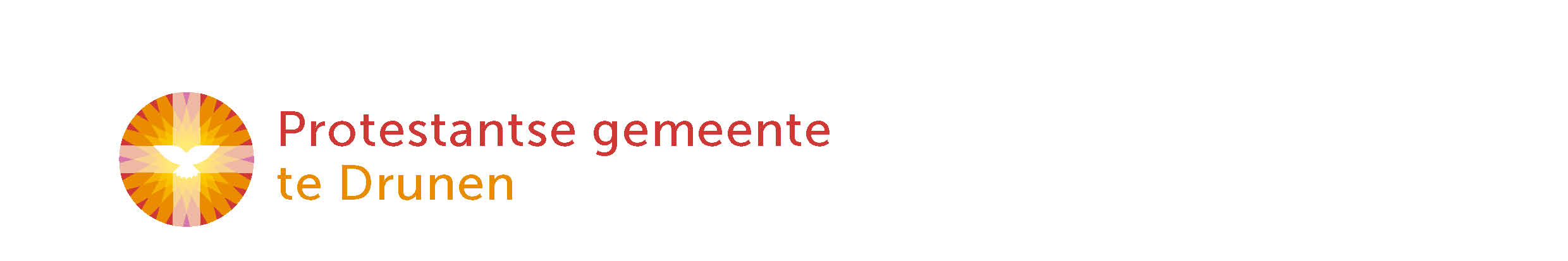 Welkom en afkondigingen door ouderling van dienstIntochtslied (staande): Nieuw Liedboek (NLB) 92 vers 1, 2, 4, 5 en 6 (Waarlijk, dit is rechtvaardig)Moment van stilteBemoediging en groet   Zingen: NLB 558 vers 1, 2, 5, 6, 9 en 10 (Jezus, om Uw lijden groot)KyriëgebedZingen: NLB 146 vers 1, 3 en 4 (Zing, mijn ziel, voor God uw Here)Gebed om de opening van het WoordZingen: Kinderlied: :   “De aller-aller liefste”            https://youtu.be/ctBd2Zt1yJoEerste lezing uit Job 42 : 1 – 6
Zingen: NLB 513 alle verzen (God heeft het eerste woord)
Tweede lezing uit Johannes 9 : 1 – 41Zingen: NLB 853 alle verzen (Ik zoek u in den blinde en tast de hemel af)Preek: Alles heeft een oorzaakMoment van stilte (voorganger gaat zitten; halve minuut) gevolgd door piano/orgelspelZingen: “You raise me up”Dankgebed, voorbeden, stil gebed en Onze Vader
Acclamatie: NLB 368d (Houd mij in leven)
           (Na het aangeven van “Zo bidden wij zingend”)Slotlied: NLB 800 vers 1, 2 en 5 (Wat zou ik zonder U geweest zijn)ZegenAfgesloten met het zingen van  3x Amen